PROIECTDECIZIE nr. 3/7Din ____martie 2022Cu privire la redenumireaGrădiniţei de copii IzvoraşExaminând demersul directorului Grădiniţei de copii Izvoraş, nr. 96 din 25.01.2022 cu privire la modificarea denumirii instituţiei; Ordinul nr. 49-A din 13.03.1984 al Direcţiei Educaţie Anenii Noi cu referire la deschiderea creşă-grădiniţei de copii Nr. 4 or. Anenii Noi; ținând cont de prevederile art. 18 (2) lit. „b”, art. 141 (1), lit. „b” din Codul Educației al RM nr. 152/2014; art. 9 (9) al Legii nr. 220/2007 privind înregistrarea de stat a persoanelor juridice și a întreprinderilor individuale;art. 4 (1) lit. „h” din Legea nr. 435/2006 privind descentralizarea administrativă; în temeiul art. 14 şi art. 19 alin. (3) din Legea nr.436/2006 privind administrația publică locală, având avizul Comisiei consultative de specialitate, Consiliul or. Anenii Noi,DECIDE:Se aprobă modificarea denumirii instituţiei preşcolare din or. Anenii Noi după cum urmează:din Grădiniţa de copii Izvoraş în Creşă-grădiniţa de copii Izvoraş .Executarea prevederilor prezentei Decizii se pune în seama Directorului instituției nominalizate în punctul nr. 1 al prezentei decizii, care va întreprinde acțiunile ce se impun pentru:2.1. Asigurarea publicării în Monitorul Oficial al Republicii Moldova a avizului privitor la schimbarea denumirii instituției de învățământ, în termen de 15 zile de la data intrării în vigoare a prezentei decizii;2.2. Operarea modificărilor ce vizează denumirea instituției în textul Regulamentului de Organizare și Funcționare cesteia și avizarea ulterioară de către instituțiile publice abilitate;2.3. Solicitarea înregistrării la Agenția Servicii Publice a modificărilor operate în actele de constituire  şi efectuarea înscrierii respective în Registrul de stat, în termen de 30 de zile, de la data intrării în vigoare a prezentei decizii.	3. Prezenta decizie, poate fi notificată autorității publice emitente de Oficiului Teritorial Căușeni al Cancelariei de Stat în termen de 30 de zile de la data includerii actului în Registrul de stat al actelor locale.	4. Prezenta decizie, poate fi contestată de persoana interesată, prin intermediul Judecătoriei Anenii Noi, sediul Central (or. Anenii Noi, str. Marțișor nr. 15), în termen de 30 de zile de la comunicare.	5. Controlul asupra executării prezentei decizii se atribuie dlui Maţarin A., primar.Președintele ședinței:                                                                      __________________                                          Contrasemnează: Secretar interimar al Consiliului orășenesc                                                     R. Melnic                          Notă informativăla proiectul de decizie: Cu privire la redenumirea Grădiniţei de copii IzvoraşSecretar interimar al COR. MelnicCONSILIUL ORĂŞENESCANENII NOI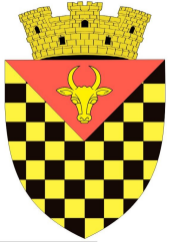             ГОРОДСКОЙ СОВЕТ                 АНЕНИЙ НОЙMD 6501 or. Anenii Noi, str. Suvorov, 6 tel/fax 026522108, consiliulorasenesc@gmail.comMD 6501, г.Анений Ной, ул.Суворов, 6 тел/факс 026522108,consiliulorasenesc@gmail.comMD 6501, г.Анений Ной, ул.Суворов, 6 тел/факс 026522108,consiliulorasenesc@gmail.com1Denumirea autorului şi, după caz, a participanţilor la elaborarea proiectuluiProiectul a fost elaborat de Secretarul Consiliului Orășenesc la solicitarea directorului Grădiniţei de copii Izvoraş2Condiţiile ce au impus elaborarea proiectului  şi finalităţile urmăriteProiectul de decizie este elaborat întru  aducerea în concordanţă a denumirii IET cu actele normative în vigoare.3Principalele prevederi ale proiectului şi evidenţierea elementelor noi4Fundamentarea economico-financiarăÎmplimentarea proiectului de decizie nu necesită cheltuilei.5Modul de încorporare a actului în cadrul normativ în vigoareProiectul de decizie se încorporează în cadrul normativ în vigoare și nu necesită anularea sau abrogarea altor acte administrative. În raport cu cadrul normativ național proiectul de decizie are menirea să armonizeze cadrul instituțional la prevederile legislației în vigoare.6Avizarea şi consultarea publică a proiectuluiÎn scopul respectării prevederilor Legii nr. 239/2008 privind transparenţa în procesul  decizional, proiectul a fost plasat pe pagina web oficială a primariei or. Anenii Noi www.anenii-noi.com la directoriul Transparenţa decizională.7Constatările expertizei anticorupţie-8Constatările expertizei juridiceProiectul deciziei se prezintă comisiei consultative de specialitate pentru avizare şi propuneri Consiliului orăşenesc pentru examinare şi adoptare în şedinţă.